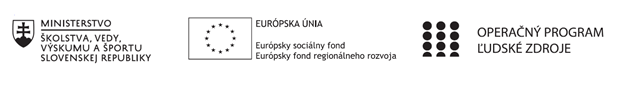 Správa o činnosti pedagogického klubu Príloha:Prezenčná listina zo stretnutia pedagogického klubuPokyny k vyplneniu Správy o činnosti pedagogického klubu:Prijímateľ vypracuje správu ku každému stretnutiu pedagogického klubu samostatne. Prílohou správy je prezenčná listina účastníkov stretnutia pedagogického klubu. V riadku Prioritná os – VzdelávanieV riadku špecifický cieľ – uvedie sa v zmysle zmluvy o poskytnutí nenávratného finančného príspevku (ďalej len "zmluva o NFP")V riadku Prijímateľ -  uvedie sa názov prijímateľa podľa zmluvy o poskytnutí nenávratného finančného príspevku V riadku Názov projektu -  uvedie sa úplný názov projektu podľa zmluvy NFP, nepoužíva sa skrátený názov projektu V riadku Kód projektu ITMS2014+ - uvedie sa kód projektu podľa zmluvy NFPV riadku Názov pedagogického klubu (ďalej aj „klub“) – uvedie sa  názov klubu V riadku Dátum stretnutia/zasadnutia klubu -  uvedie sa aktuálny dátum stretnutia daného klubu učiteľov, ktorý je totožný s dátumom na prezenčnej listineV riadku Miesto stretnutia  pedagogického klubu - uvedie sa miesto stretnutia daného klubu učiteľov, ktorý je totožný s miestom konania na prezenčnej listineV riadku Meno koordinátora pedagogického klubu – uvedie sa celé meno a priezvisko koordinátora klubuV riadku Odkaz na webové sídlo zverejnenej správy – uvedie sa odkaz / link na webovú stránku, kde je správa zverejnenáV riadku  Manažérske zhrnutie – uvedú sa kľúčové slová a stručné zhrnutie stretnutia klubuV riadku Hlavné body, témy stretnutia, zhrnutie priebehu stretnutia -  uvedú sa v bodoch hlavné témy, ktoré boli predmetom stretnutia. Zároveň sa stručne a výstižne popíše priebeh stretnutia klubuV riadku Závery o odporúčania –  uvedú sa závery a odporúčania k témam, ktoré boli predmetom stretnutia V riadku Vypracoval – uvedie sa celé meno a priezvisko osoby, ktorá správu o činnosti vypracovala  V riadku Dátum – uvedie sa dátum vypracovania správy o činnostiV riadku Podpis – osoba, ktorá správu o činnosti vypracovala sa vlastnoručne   podpíšeV riadku Schválil - uvedie sa celé meno a priezvisko osoby, ktorá správu schválila (koordinátor klubu/vedúci klubu učiteľov) V riadku Dátum – uvedie sa dátum schválenia správy o činnostiV riadku Podpis – osoba, ktorá správu o činnosti schválila sa vlastnoručne podpíše.Príloha správy o činnosti pedagogického klubu                                                                                             PREZENČNÁ LISTINAMiesto konania stretnutia: SSOŠ ELBA Smetanova 2, 080 05 PrešovDátum konania stretnutia: 22. september 2021Trvanie stretnutia: od  14,00hod	do 17,00 hod	Zoznam účastníkov/členov pedagogického klubu:Meno prizvaných odborníkov/iných účastníkov, ktorí nie sú členmi pedagogického klubu  a podpis/y:Prioritná osVzdelávanieŠpecifický cieľ1.2.1 Zvýšiť kvalitu odborného vzdelávania a prípravy reflektujúc potreby trhu prácePrijímateľSúkromná stredná odborná škola – ELBA, Smetanova 2, PrešovNázov projektuVzdelávanie 4.0 – prepojenie teórie s praxouKód projektu  ITMS2014+312011ADL9Názov pedagogického klubu Pedagogický klub „podnikavý človek“ – aktívny občan, prierezové témyDátum stretnutia  pedagogického klubu22.9.2021Miesto stretnutia  pedagogického klubuSSOŠ ELBA Smetanova 2, 080 05 PrešovMeno koordinátora pedagogického klubuIng. Valéria JurčováOdkaz na webové sídlo zverejnenej správyhttps://ssoselba.edupage.org/a/pedagogicky-klub-c-2?eqa=dGV4dD10ZXh0L3RleHQzNCZzdWJwYWdlPTE%3DManažérske zhrnutie:Cieľom stretnutia nášho klubu bola diskusia o problémových úlohách z oblasti podnikateľských vedomostí a ekonomického myslenia. Spoločne sme analyzovali metódy ako napríklad spracovanie firemného loga, firemnej identity, profesijného portfólia a pod. Na záver stretnutia sme naše príspevky spracovali do didaktického nápadníka.Kľúčové slová: podnikateľské vedomosti, ekonomické myslenie, firemná identita, problémové úlohy.Hlavné body, témy stretnutia, zhrnutie priebehu stretnutia: Hlavné body:Práca s IKT, tvorba opisného výskumu.Diskusia.Zdieľanie OPS.Záver a tvorba didaktického zhrnutia.Témy: vzdelávanie 4.0, problémové úlohy, rozvoj podnikateľských vedomostí.Program stretnutia:Skupinová tvorba opisného výskumu, práca s IKT a odbornými zdrojmi, problémové úlohy v predmetnej problematike. Diskusia a voľba vhodných metód, metóda ÁNO/NIE.Výmena OPS, buzzgroups.Záver a tvorba pedagogického odporúčania.Závery a odporúčania:Zhrnutie z diskusie na stretnutí a z odborných zdrojov:Firemná identita ako komunikácia so zákazníkomFiremná politika je to spôsob, akým sa firma prezentuje navonok, voči svojmu okoliu. Dobre zadefinovaná a následne aj vytvorená firemná identita vplýva na všetky stránky podnikania. Je prepojená s emóciami či potrebami zákazníka. Každý zamestnanec a v podstate každý, kto hrá nejakú rolu v danom podnikaní, prispieva svojou troškou k budovaniu firemnej tváre. Firemná identita zvyčajne zahŕňa logo a ďalšie komunikačné prostriedky resp. kanály ako webstránku, vizitky, font písma, firemné farby, a tiež spôsob vyjadrovania sa, komunikácia so zamestnancami a zákazníkmi, .Firemná identita je dušou podnikania, autenticky reflektuje filozofiu firmy, služby alebo výrobku, ktoré ponúka. Jej budovanie je pevnou súčasťou procesu, ktorým chce firma vplývať na zákazníkov. Prevedenie firemnej identity a jej dodržiavanie vrhá svetlo na celkovú profesionalitu firmy. Je preto dôležité dbať na konzistentnosť. Či už prebieha komunikácia online alebo offline. Napríklad použitie loga je komplexnejšia záležitosť, než len umiestnenie obrázku na webstránke. Použiť ho možno v tlači, televízii, emaile, vizitke, hlavičkovom papieri, brožúrach, banneroch, či sociálnych médiách. Je dobré pripraviť si viac variant loga. Tvorba firemnej identity rozvíja aj kľúčové kompetencie pri tvorbe umenia. Pri práci s logom je potrebné rozvíjať kompetencie prierezovo. Výsledok takejto práce má však zásadný vplyv na podnikanie všetkých veľkostí. Odporúčame si so žiakmi vytvoriť dizajn manuál, ktorý zhrnie všetky tieto prvky, a ktorý môžu používať pri ďalších aktivitách. Práve toto je často podceňovaný dokument vo veľa spoločnostiach, no jeho výhody sa často ukážu až v dlhodobom horizonte.Výhody jasne definovanej firemnej identityFiremná identita je prostriedkom internej aj externej komunikácie. Vďaka nej napríklad vystupujú rôzne oddelenia spoločnosti jednotným spôsobom.Benefitov plynúcich z dobre nastavenej firemnej identity je viac.Vytváraním konzistentnej firemnej identity si firma zaistí, že bude ľahšie identifikovateľná a zapamätateľná cieľovým publikom.Firemná identita dáva podnikaniu "osobnosť". Je ľahšie sa s ňou zžiť.Spoločnosť, ktorá investuje do firemnej identity, dáva najavo fakt, že s podnikaním myslí vážne a neplánuje z trhu len tak zdúchnuť. U zákazníka vzbudzuje pocit dôvery.Predstavuje konkurenčnú výhodu.Pre tvorbu firemnej identity a loga je dobré využívať brainstormingové metódy, prikladáme výber metód vhodných pre implementáciu:Metóda “Áno a potom…”Je to metóda, ktorá sa využíva hlavne v divadlách. Člen tímu vysloví svoj nápad, na ktorom budujú svoje nápady ostatní členovia vetou, ktorá sa začína  “Áno a potom…”. Každá myšlienka je rovnocenná a akceptuje sa.Right brainingV tejto verzií Brainstormingu stačí nakresliť obrázok. Môže to byť objekt alebo schéma. Napríklad nakreslíme logo, ktoré bude reprezentovať našu firmu. Pozor! Kresbu nedokončujeme úplne a dáme priestor ostatným žiakom. Tieto papieriky budeme následne spájať a vytvárať návrhy na využitie v praxi. A takto môžeme prísť k inováciám v našej korporátnej identite.Mind mappingV tejto verzií napíšeme uprostred strany (môžeme písať do Wordu / na papier) hlavnú myšlienku alebo cieľ a čiarami rozvíjame svoje nápady s ďalšími myšlienkami. Zhodujeme sa, že pri rozvoji predmetných kompetencií túto metódy využívame najviac. Je možné je použiť aj pri navrhovaní projektov aj pri plánoch do budúcna, napríklad pri kariérnom poradenstve. Z našej skúsenosti vyplýva, že funguje a zrýchľuje prehnané premýšľanie o tom, čo a ako urobiť.Odporúčame vyššie uvedené metódy a prístupy k implementácii do pedagogického procesu.Vypracoval (meno, priezvisko)Ing. Valéria JurčováDátum22. september 2021PodpisSchválil (meno, priezvisko)Mgr. Romana Birošová, MBADátum24. september 2021PodpisPrioritná os:VzdelávanieŠpecifický cieľ:1.2.1. Zvýšiť kvalitu odborného vzdelávania a prípravy reflektujúc potreby trhu prácePrijímateľ:Súkromná stredná odborná škola ELBA Smetanova 2080 05 PrešovNázov projektu:Vzdelávanie 4.0 – prepojenie teórie s praxouKód ITMS projektu:312010ADL9Názov pedagogického klubu:Pedagogický klub „podnikavý človek“ – aktívny občan, prierezové témyč.Meno a priezviskoPodpisInštitúcia1.Miriam BezegováSSOŠ ELBA Smetanova 2 Prešov2.Valéria JurčováSSOŠ ELBA Smetanova 2 Prešov3.Ľudmila LendackáSSOŠ ELBA Smetanova 2 Prešov4.Iryna LeshkoSSOŠ ELBA Smetanova 2 Prešov5.Daniela MitaľováSSOŠ ELBA Smetanova 2 Prešov6.Eduardo SosaSSOŠ ELBA Smetanova 2 Prešovč.Meno a priezviskoPodpisInštitúcia